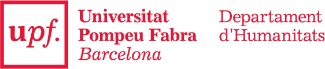 Identity in 21st century society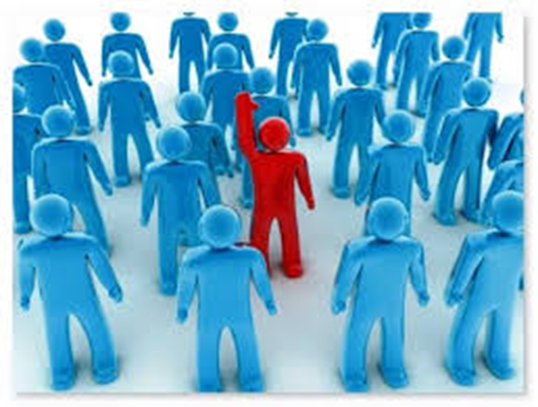 This course, consisting of nine 2 ½ hour sessions, aims to generate discussion about: 
(1) ways of understanding identity and how it is done in contemporary societies and 
(2) some of the different types of identity arising in these same societies. 
Sessions will be organised around presentations by the course tutor, David Block, and a range of activities in which those attending will participate. 
The course is appropriate for PhD students interested in identity across of range of social sciences and humanities disciplines. 